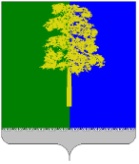 Муниципальное образование Кондинский районХанты-Мансийского автономного округа – ЮгрыАДМИНИСТРАЦИЯ КОНДИНСКОГО РАЙОНАРАСПОРЯЖЕНИЕВ целях организации системы внутреннего обеспечения соответствия требованиям антимонопольного законодательства в администрации Кондинского района (антимонопольного комплаенса):1. Внести в распоряжение администрации Кондинского района 
от 05 марта 2021 года № 128-р «Об организации системы внутреннего обеспечения соответствия требованиям антимонопольного законодательства (антимонопольного комплаенса) в администрации Кондинского района» следующие изменения:В приложении к распоряжению: 1.1. Пункт 9 раздела изложить в следующей редакции:«9. К компетенции уполномоченного структурного подразделения относятся следующие функции:9.1. Организация взаимодействия со структурными подразделениями, органами администрации района по вопросам, связанным с антимонопольным комплаенсом.9.2. Подготовка доклада администрации района об антимонопольном комплаенсе.9.3. Организация взаимодействия с Департаментом экономического развития Ханты-Мансийского автономного округа - Югры, в том числе с профильным исполнительным органом государственной власти                             Ханты-Мансийского автономного округа – Югры (далее - ИОГВ) по вопросам, связанным с антимонопольным комплаенсом, в том числе подготовка и направление информации по запросам указанных ИОГВ.9.4. Подготовка карты рисков нарушения антимонопольного законодательства в администрации района и плана мероприятий по снижению рисков нарушения антимонопольного законодательства в администрации района.9.5. Обеспечение работы комиссии.9.6. Иные функции, связанные с функционированием антимонопольного комплаенса, установленные Положением.9.7. Координация проведения процедуры своевременного размещения уполномоченными структурными подразделениями проектов МНПА, принимаемых во исполнение переданных муниципальному образованию Кондинский район отдельных государственных полномочий Ханты-Мансийского автономного округа - Югры, для проведения экспертизы посредством информационной системы «Кодекс».».1.2. Пункт 10 раздела I изложить в новой редакции:«10. Структурным подразделением, ответственным за организацию и проведение правовой экспертизы, является юридическо-правовое управление администрации Кондинского района, к компетенции которого относятся следующие функции:10.1. Проведение правовой экспертизы проектов МНПА.10.2. Проведение полугодового анализа выявленных нарушений антимонопольного законодательства в деятельности структурных подразделений, органов администрации района.10.3. Подготовка по результатам проведения экспертиз МНПА заключений о наличии/отсутствии положений, содержащих риск нарушения антимонопольного законодательства.10.4. Взаимодействие с руководителями структурных подразделений, органами администрации района (разработчиками проектов МНПА) по вопросам, связанным с соблюдением антимонопольного законодательства и антимонопольным комплаенсом.10.5. Консультирование работников администрации района по вопросам, связанным с соблюдением антимонопольного законодательства и антимонопольным комплаенсом.10.6. Участие в подготовке доклада администрации района об антимонопольном комплаенсе. 10.7. Предоставление по запросу комитета информации о количестве подготовленных заключений.10.8. Подготовка и направление по запросу комитета предложений в план мероприятий по снижению рисков нарушения антимонопольного законодательства  в администрации района.10.9. Взаимодействие с антимонопольным органом и организация содействия ему в части, касающейся вопросов, связанных с проводимыми проверками.10.10. Выявление возможных рисков нарушения антимонопольного законодательства, учет обстоятельств, связанных с рисками нарушения антимонопольного законодательства, определение вероятности возникновения рисков нарушения антимонопольного законодательства.».1.3. Пункт 12 раздела III признать утратившим силу.1.4. В разделе VI слово «Комитет заменить словами «юридическо-правовое управление».1.5. В пункте 1 раздела VI слово «ежеквартально» заменить словами              «1 раз в полугодие».1.6. Подпункт 2.1 пункта 2 раздела VI изложить в следующей редакции:«2.1. Руководители структурных подразделений, органов администрации района с полугодовой периодичностью, нарастающим итогом с начала года до 10 числа месяца, следующего за отчетным периодом предоставляют в юридическо-правовое управление информацию о выявленных контрольными органами нарушениях антимонопольного законодательства и мерах, приятных для устранения выявленных нарушений.». 2. Распоряжение разместить на официальном сайте органов местного самоуправления Кондинского района Ханты-Мансийского автономного                      округа – Югры.3. Распоряжение вступает в силу после его подписания.ст/Банк документов/Распоряжения 2023от 28 августа 2023 года№ 482-рпгт. МеждуреченскийО внесении изменений в распоряжение администрации Кондинского района от                 05 марта 2021 года № 128-р «Об организации системы внутреннего обеспечения соответствия требованиям антимонопольного законодательства в администрации Кондинского района (антимонопольного комплаенса)»Глава районаА.А. Мухин